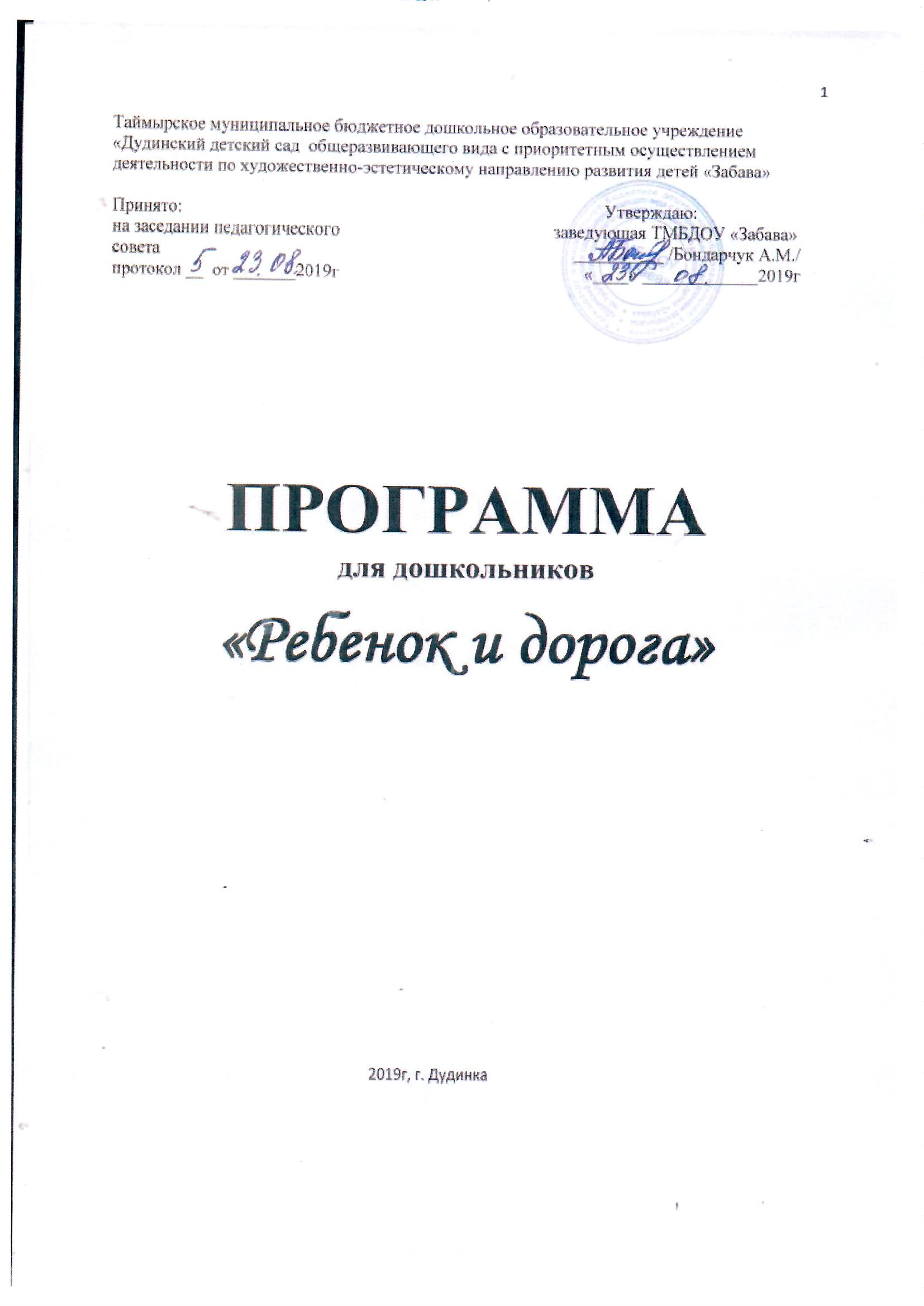 СодержаниеI. Пояснительная записка…………...............................................................3II. Раздел 1 Организация и содержание обучения и воспитания дошкольников безопасному поведению на дорогах                               51.1. Материально-техническое обеспечение дошкольных образовательных учреждений для организации профилактики детского дорожно-транспортного травматизма ………………………………………………                          ..61.2. Психофизиологические и возрастные особенности дошкольников в дорожной среде……………………………………………………………..61.3. Принципы обучения детей дошкольного возраста…………………  8III. Раздел 2 Планирование2.1. Примерная тематика и программа проведения дидактических занятий с дошкольниками разных возрастных групп……………………………… 10Приложение1 Примерный перспективный план по обучению детей младшего возраста правилам безопасного поведения на дорогах…………….        15Приложение2 Примерный перспективный план по обучению детей средней возраста правилам безопасного поведения на дорогах…………….         16Приложение3 Примерный перспективный план по обучению детей 5-7 лет правилам безопасного поведения на дорогах…………….                        17Литература………………………………………………………………     23	Программа предназначена для обучения Правилам дорожного движения и правилам безопасного поведения на дорогах детей дошкольного возраста с 3 до 7 лет.Концепция программы – воспитание законопослушного гражданина с раннего детства, формирование навыков безопасного поведения на дорогах.Актуальность и практическая значимость формирования у детей навыков безопасного поведения на дорогах несомненна. Статистика утверждает, что среди жертв ДТП много детей дошкольного и младшего школьного возраста. Приводят к этому элементарное незнание основ Правил дорожного движения и безучастное отношение взрослых к обучению детей безопасному поведению на дорогах.Общество платит слишком большую цену – жизнь и здоровье своих детей, поэтому перед нами стоит важная задача – уберечь детей от дорожно-транспортных происшествий, научить их безопасному поведению на дороге.Детский дорожно-транспортный травматизм может негативно сказаться на неблагоприятной демографической ситуации.	Учитывая динамику детского травматизма, увеличение плотности транспортных потоков, низкое качество обучения детей безопасному поведению на дорогах, можно прогнозировать рост дорожно-транспортных происшествий с участием детей, увеличение числа погибших и раненых. Избежать опасности можно лишь обучая детей правилам безопасного поведения на улице и дорогах с самого раннего детства.Таким образом, необходимость разработки и реализации Программы обусловлена следующими причинами:- отсутствие в образовательных учреждениях отдельного предмета по изучению Правил дорожного движения;- отсутствие подготовленных педагогических кадров в образовательных учреждениях по обучению детей правилам безопасного поведения на дорогах.Данная программа разработана на основе программы Т.И. Даниловой «Светофор»: обучение детей дошкольного возраста, издательство «Детство-пресс», 2009 год.Направленность программы: социально-педагогическая.Режим занятий: для детей 3-5 лет: 1 раз в месяцдля детей подготовительной группы: 1 раз в неделю.Данная программа имеет цель:Формирование у детей дошкольного возраста устойчивых навыков безопасного поведения на дорогах.В ходе её достижения решаются следующие задачи:создавать условия для изучения детьми ПДД;формировать навыки безопасного поведения на дорогах;развивать у детей умение ориентироваться в различной обстановке;вырабатывать у дошкольников привычку правильно вести себя на дорогах;воспитывать в детях грамотных пешеходов;привлечение родителей для совместной работы по обучению детей безопасному поведению на дорогах.Сроки реализации программы: 4 годаОсновные принципы отбора материала: научность, преемственность, достоверность, последовательность изложения материала, актуальность, соответствие реальной действительности, от простого к сложному, от близкого к далекому.Методы обучения: беседа, игра, практикум.Формы обучения: занятия, развлечения, экскурсии, соревнования, конкурсы.Предполагаемые результаты:В результате реализации  программного материала дети должны знать:Термины и понятия: улица, дорога, тротуар, проезжая часть, разделительная полоса, обочина, кювет, край проезжей части, перекресток;Значения сигналов транспортного и пешеходного светофоров, расположение этих сигналов;Виды транспортных средств: наземный (грузовой, легковой, пассажирский, мопед, велосипед), воздушный, водный;Назначение специальных автомобилей и правила перехода проезжей части при приближении спецавтомобилей. Когда спецтранспорт применяет звуковой сигнал и проблесковый маячок, для чего он им нужен;Ориентироваться в пространстве, определять местонахождение предметов: впереди, сзади, посередине, справа, слева, вверху, внизу, навстречу друг другу;Называть действия: остановился, стоит, разворачивается, тормозит, едет прямо, задним ходом, поворачивает, подает звуковой сигнал;Участников дорожного движения: пешеход, пассажир, водитель;Правила поведения пассажиров в транспорте, при посадке и высадке из транспорта пассажирского и легкового, правила при ожидании транспорта;Правила перехода проезжей части на регулируемом и нерегулируемом перекрестке, по пешеходному переходу, при переходе дороги с односторонним и двухсторонним движением;Правила движения пешеходов по тротуару, придерживаясь правой стороны и обочине - навстречу идущему транспорту;Что такое «дорожные ловушки», какие «дорожные ловушки» встречаются на дороге, как их избежать;Виды пешеходных переходов;Дорожную разметку «пешеходного перехода»;Дорожные знаки для пешеходов, знаки для водителей, какие знаки помогают пассажирам в пути;Детям дошкольного возраста нельзя выходить к дороге и переходить ее без сопровождения взрослого;Переходить проезжую часть, крепко держаться за руку взрослого;Где можно играть и кататься на роликах, велосипеде, самокате;Кто такой регулировщик, инспектор дорожно-патрульной службы, какой атрибутикой пользуется полицейский и для чего ему нужен жезл, свисток, диск;Что такое ДТП.Дети должны уметь:Различать виды транспортных средств;Находить на макете, картине, доске части дороги;Определять безопасный маршрут;Находить опасности («дорожные ловушки»), встречающиеся на пути;Переходить проезжую часть по регулируемому и нерегулируемому перекрестку, по пешеходному переходу, при переходе дороги с односторонним и двухсторонним движением;Двигаться по тротуару и обочине;Выполнять Правила безопасности в транспорте (пассажирском и легковом);Соблюдать Правила при ожидании общественного транспорта на остановке;Выполнять Правила поведения при посадке и выходе из транспорта, как личного, так и общественного;Определять по звуку о приближающемся транспорте (близко, далеко);Определять расстояние до транспортного средства, скорость (быстро, медленно), направление движения транспорта (поворачивает налево, направо, стоит и т.д.);Называть дорожные знаки, различать их, описывать, сравнивать, находить общее и отличие, группировать по признакам и назначению;Определять назначение того или иного знака в дорожном движении;Использовать в речи дорожные термины и понятия: улица, дорога, тротуар, проезжая часть, разделительная полоса, обочина, кювет, край проезжей части, перекресток;Определять, какой сигнал светофора горит, и правильно переходить проезжую часть в соответствии с сигналами светофора;Наблюдать, видеть, различать скрытую опасность в дорожной среде;Ориентироваться в пространстве, определять и оценивать дорожную ситуацию;Сравнивать, анализировать, делать выводы, выполнять действия на макете, площадке, при выполнении упражнений проговаривать и выполнять алгоритм действий в создавшейся ситуации.Система оценки достижений детей:Для оценки знаний, полученных детьми, педагог проводит диагностическое обследование с каждым ребенком два раза в год, данные заносятся в специальную карту развития или диагностический журнал.Система мониторинга основывается на формировании у ребенка основных интегративных качеств.Используются следующие формы работы:Беседы;Игры;Наблюдения;Викторины, конкурсы, соревнования;Практические задания;Моделирование дорожных ситуаций;Создание проблемных ситуаций;Совместное определение значимых проблем, выдвижение гипотез;Дополнительную мотивацию в ходе поиска решений поставленной задачи.Раздел 11. Организация и содержание обучения и воспитания дошкольников безопасному поведению на дорогах1.1. Материально-техническое обеспечение дошкольных образовательных учреждений для организации профилактики детского дорожно-транспортного травматизмаДля организации в дошкольном образовательном учреждении профилактических мероприятий, проведения дидактических занятий: развивающих и обучающих игр, конкурсов, соревнований и др. по формированию у дошкольников навыков и положительных привычек безопасного поведения на улицах необходимо соответствующее материально-техническое обеспечение:наличие оборудования (макет улицы с транспортными средствами);уголок по безопасности дорожного движения для детей, в который входят:комплект дорожных знаков для пешеходов;атрибутика для регулирования движения: жезл, разметка «зебра», светофор;наглядные средства по дорожной тематике (картины, иллюстрации, плакаты);детские игрушки (автомобиль, автобус, троллейбус, грузовой транспорт, специальный транспорт, поезд, пароход, самолет и т.д.);дидактические и настольно-печатные игры;атрибуты для сюжетно-ролевых игр «Пассажиры», «Водители» и др.;набор видеороликов и мультфильмов, дисков по дорожной тематике и другие наглядные средства обучения;художественная литература по дорожной тематике;канцелярские принадлежности: альбомы для рисования, картон, цветная бумага для аппликаций, конструирования, карандаши, фломастеры, краски, пластилин и т.д;уголок для родителей в холле и в каждой возрастной группе;схема маршрута безопасного движения в детский сад для родителей;дорожная разметка на территории ДОУ (площадка).1.2. Психофизиологические и возрастные особенности дошкольников в дорожной среде	Дошкольники, оказавшиеся на проезжей части дорог без сопровождения взрослых, попадают в ДТП в силу психофизиологических особенностей их высшей нервной деятельности, что сказывается на поведении в дорожной среде.	Дети  3-4-летнего возраста при ознакомлении с новыми незнакомыми предметами сохраняется тесное взаимодействие восприятия и двигательных действий. Поэтому ребенку нужен непосредственный контакт с предметом. При первом ознакомлении с любым объектом немногочисленные движения его глаз осуществляются внутри видимой фигуры. Поэтому вероятность зрительного узнавания сложных, незнакомых ребенку предметов, находится на уровне случайности (50%). Память носит непроизвольный характер. Ребенок не ставит перед собой никакой цели запомнить какие-либо объекты или слова. Они запоминаются как результат восприятия и наиболее точно и прочно в тех случаях, когда образы или явления эмоционально окрашены.	Дети  4-5-летнего возраста почти все процессы активности мозга (образование, кратковременное хранение информации, воспроизведение следов возбуждения) происходят на подсознательном уровне. Активизация его внимания возможна лишь при условии эмоционально окрашенных стимулов. Восприятие им дорожной среды непосредственно. Его действия подчинены быстро меняющимся замыслам. Он легко воспринимает то, что можно ярко представить и эмоционально пережить. Поэтому, попав в зону движущегося транспорта, ребенок отвлекается на все, что его в данный момент заинтересует. Он может активно реагировать не на ту машину, которая представляет опасность, а на более яркую, привлекательную. Ребенок данного возраста лучше ориентируется в происходящем на расстоянии до пяти метров. Ему трудно заметить и точно оценить действия, которые происходят на большем расстоянии.	Дети 5-6 лет благодаря расширению поля зрения и развитию глазомера у ребенка увеличиваются возможности проследить события, совершающиеся в 10-метровой зоне. В этом возрасте поле зрения у ребенка настолько мало, что составляет десятую часть поля зрения взрослого человека.Скорость реакции у дошкольника 6-7-летнего возраста на световой или звуковой раздражитель выше, чем у детей более старшего возраста.Можно предположить, что в связи с подвижностью детей, их повышенной возбудимостью, наличием сравнительно коротких нервных путей от рецепторов к мышцам время реакции у них должно быть коротким. Однако это не так. Несовершенство многих нервно-психических функций значительно увеличивает время реакции. У детей данного возраста много времени уходит на то, чтобы отличить один сигнал (раздражитель) от другого для того, чтобы выбрать правильное направление движения.У дошкольника неустойчивое и быстрое истощение нервной системы, процессы возбуждения преобладают над процессами торможения, быстро образуются и исчезают условные рефлексы, потребность в движении преобладает над осторожностью. Клетки коры головного мозга легко истощаются, и быстро наступает состояние утомления и рассеянности.Стремление играть в любых ситуациях способствует непредсказуемости и импульсивности в поведении ребенка. Находясь на улице, ребенок получает много новых впечатлений. Он переполняется эмоциями: радуется, удивляется, проявляет к чему-то интерес и совсем не обращает внимания на опасности дорожной среды. Он может побежать на дорогу за укатившимся мячом или неожиданно появиться на дороге на велосипеде, роликовых коньках, самокате и т.д., не понимая опасности движущегося транспорта.У дошкольника отсутствует способность быстро принимать решения, формировать пространственные программы движения, соизмерять скорость движущегося автомобиля с тем расстоянием, на котором этот автомобиль находится от него, сразу предугадывать все возможные варианты поведения водителя.В экстремальной ситуации, когда ребенок поставлен перед выбором, как поступить, он легко теряется, впадает в состояние безысходной опасности, незащищенности. Чем труднее ситуация, тем сильнее развивается торможение в центральной нервной системе ребенка.Дошкольник плохо распознает источники звуков. Он слышит только те звуки, которые ему интересны. Ему трудно определить, с какой стороны поступают звуковые сигналы. Ребенок не может перевести свой взгляд с близких объектов на дальние и наоборот.Есть и индивидуальные особенности поведения дошкольника. Так, для ребенка с сильной нервной системой приятны шумные игры, громкое радио, яркий свет. Чем сильнее раздражители, тем большая у него скорость реакции. И при громком сигнале автомобиля такой ребенок отреагирует быстро.Ребенок же со слабой нервной системой в этом случае может испугаться, оказаться в замешательстве. У него при сильных раздражителях возникает противоположная реакция - реакция торможения.У дошкольника не развита координация движения, и он не может одновременно выполнять сразу несколько действий. Из-за своего небольшого роста он не может целостно обозревать происходящее на дороге. Ребенок считает, что если он видит автомобиль, то и водитель тоже его видит и объедет. Как правило, из-за закрывающих обзор препятствий: стоящего транспортного средства, зеленых насаждений, сугробов снега, торговых палаток, взрослых пешеходов, водитель не видит ребенка, выбегающего на проезжую часть, и совершает наезд.Дошкольник не способен видеть издалека приближающиеся транспортные средства и оценивать дорожную ситуацию. Он начинает наблюдение за движением на дороге только подойдя к краю проезжей части.Ребенок по-разному реагирует на различные виды транспортных средств. Он боится больших грузовых машин, автобусов, троллейбусов инедооценивает опасности легковых автомобилей, мотоциклов, велосипедов.Дошкольник не понимает, что автомобиль не может остановиться мгновенно, даже если водитель видит ребенка.Исследования физиологов показывают, что у дошкольника не развито боковое зрение, угол зрения в 10 раз меньше, чем у взрослого. Время реакции ребенка на опасность с момента ее обнаружения составляет 1,3-1,5 с, а у взрослого - 0,6-0,8 с.Чем опаснее ситуация на дороге, тем более медленно и неправильно он принимает решение, так как теряется, не зная, что делать. Именно поэтому дошкольника нельзя одного отпускать на улицу, и взрослые всегда должны держать его за руку.Принципы обучения детей дошкольного возрастаПри работе с детьми следует придерживаться нескольких простых, но очень важных принципов:Речь идет не о заучивании детьми правил, сколько о воспитании дошкольников. Следовательно, главное не заучить правила, а понять (принять), превратить в прочные навыки;В детском саду идет обучение не правилам дорожного движения, а правилам безопасного поведения на дороге;Воспитатели и родители не должны ограничиваться словами и показом картинок (хотя и это важно). С детьми надо выходить к дороге, рассказывать и объяснять ситуации с использованием знаний детей, использовать наблюдения за реальной дорожной обстановкой. Создавать и моделировать дорожные ситуации в групповой комнате и на игровой площадке, используя магнитную доску, стенды, макеты, мобильную площадку;Занятия проводить не только по плану, а использовать каждую возможность (ежедневно!) в процессе игр, прогулок, в утреннее и вечернее время и прочих мероприятий, чтобы обратить внимание детей на ту или иную сторону правил;Каждое новое занятие по основам дорожной безопасности должно опираться на уже усвоенное детьми, что достигается использованием принципов преемственности, доступности, наглядности, развивающего обучения, единства воспитания и обучения;Развитие ребенка предусматривает развитие его координации, внимания, наблюдательности, реакции и т.д. Эти качества нужны для безопасного поведения на дороге;Как можно больше с детьми упражняться в играх, заданиях, соревнованиях: по определению расстояния (далеко - близко), скорости (быстрее - медленнее), размеров (больше - меньше);Использовать все доступные формы и методы работы с детьми, не считать какую-то форму (или формы) основными. Рассказ и игра, беседа и фильм, чтение книги и прогулка – все необходимо поставить на службу воспитания навыков безопасного поведения;Профилактика детского дорожно-транспортного травматизма - проблема всего общества и решаться она должна общими усилиями! Только так мы сможем уберечь детей от трагедии на дороге!Избежать опасности можно, лишь обучая детей Правилам дорожного движения с самого раннего возраста.Целью данной программы является предупреждение детского дорожно-транспортного травматизма.Для ее достижения необходимо решить следующие задачи:создавать условия для изучения детьми ПДД;формировать навыки безопасного поведения на дорогах;развивать у детей умение ориентироваться в различной обстановке;вырабатывать у дошкольников привычку правильно вести себя на дорогах;воспитывать в детях грамотных пешеходов.Решение этих задач должны осуществляться совместно с родителями и через специально организованные занятия познавательного цикла, встречи, беседы с сотрудниками ГИБДД, наблюдения, экскурсии, целевые прогулки, рассматривание иллюстраций, книг, картинок и картин, чтение художественной литературы, отгадывание загадок, ребусов; заучивание стихотворений; сюжетно-ролевые, подвижные, дидактические игры, игры-соревнования; праздники, досуги, конкурсы. Игры-драматизации, агитбригады, и т.д.Объем учебного материала, используемый на каждом занятии, должен соответствовать психофизиологическим особенностям дошкольников разных возрастных групп.Программа рассчитана на 4 года обучения и предназначена для детей 3-7 лет.Раздел 2 Планирование2.1.Примерная тематика и программа проведения дидактических занятий с дошкольниками разных возрастных группМладшая группа (3-4 года)	Формирование навыков безопасного поведения на улицах и дорогах должно проходить систематически, но ненавязчиво. Для этого должны использоваться прогулки, изучение различных ситуаций на улице и во дворе. Детей рекомендуется знакомить с понятиями: улица, дорога, проезжая часть, тротуар, пешеходный светофор, значение его сигналов. На прогулках воспитатель детям показывает тротуар, проезжую часть дороги, объясняет их значение. Дети наблюдают за движением транспорта, пешеходов, учатся различать автомобили. 	Узнают, кто такие участники дорожного движения: водитель, пешеход, пассажир.Для закрепления новых понятий, слов, представлений, полученных на прогулках, целесообразно на занятиях в детском саду рассматривать с детьми иллюстрации в книгах, на плакатах, объяснять опасность красного сигнала светофора и значение зеленого сигнала. Необходимо знакомить детей с грузовыми и легковыми автомобилями, различать трамвай, автобус, троллейбус. В целях наглядности использовать игрушечные автомобили, легковые и грузовые, автобус, поезд и т.д., сравнивать их между собой, показывать эти транспортные средства во время прогулок, объяснять их опасность по сравнению с игрушечными автомобилями.Для развития правильной ориентации детей их обучают местонахождению предметов: справа, слева, впереди, сзади, наверху, внизу; размерам предметов: большой, маленький, широкий, узкий, высокий, низкий; умению сравнивать различные предметы по размерам, ширине, длине, высоте. Детям прививается умение ориентироваться на территории детского сада. Они учатся отвечать на вопрос: «Что это?»На занятиях в детском саду дети изучают новые слова по дорожной тематике: руль, колесо, называют виды транспорта, определяют действия. Например, водитель сидит за рулем автомобиля или мотоцикла, мопеда, велосипеда и т.д.; показывают действия, выражаемые глаголами: остановился, поехал, тормозит, разворачивается, едет прямо, задним ходом, поворачивает налево, едет в обратном направлении, подает звуковой сигнал и т.д. Рассматриваются отдельные детали транспортных средств: руль бывает у велосипеда, мотоцикла и мопеда; рулевое колесо - у автомобиля, автобуса и троллейбуса; фары впереди - белого цвета, фонари сзади - красного или оранжевого цветов; колеса бывают передние и задние; в салоне легкового автомобиля, автобуса, троллейбуса, трамвая и в кабине грузового автомобиля находятся пассажиры. 	Знакомят с правилами поведения пассажиров в транспорте. В I и II младших группах необязательно проводить специальные занятия по ПДД, достаточно использовать различные виды деятельности, предусмотренные в данной возрастной группе. Для ознакомления детей с терминами и понятиями, видами транспорта, светофором, так же некоторыми правилами безопасного поведения на улице и дороге и т.д. можно использовать как часть занятия по математике, развитию речи, ознакомлению с окружающим миром, изобразительной деятельности и конструированию, физической культуре, при проведении сюжетно-ролевых и дидактических игр, а также на прогулке.Примерные темы:Кто такие участники дорожного движения: водитель, пешеход, пассажир? Кого называют водителем, пассажиром, пешеходом?Транспорт: (грузовой, легковой, пассажирский). Рассматривание, сравнение, определение, для чего нужен грузовой и пассажирский транспорт;Знакомство с работой водителя;Что такое дорога: проезжая часть, тротуар;Где по улице идти? Знакомство с понятием пешеход. С правилами поведения пешехода на тротуаре.Пешеходный светофор (значение сигналов светофора, их расположение на светофоре);Я - пассажир (правила поведения пассажиров в транспорте, на остановке, при выходе из автобуса); 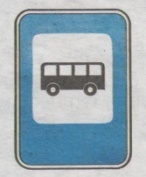 Дорожный знак «Место остановки автобуса или троллейбуса»  (Как узнать где остановка? Что означает этот знак? И т.д.)Детям прививается привычка - находясь на улице, держать взрослого за руку.Средняя группа (4-5 лет)	В средней группе дети обучаются умению ориентироваться на территории детского сада, находясь с воспитателями. Развивается их наблюдательность и любознательность, расширяются знания о транспортных средствах, их видах и конструкторских особенностях.Детям показываются места, где можно ходить пешеходам: пешеходные переходы, наземный «зебра», подземный и надземный, по которым, держа взрослого за руку, можно переходить проезжую часть. Знакомят с дорожной разметкой пешеходного перехода «зебра».Дети обучаются умению определять расстояния до предметов: близко, далеко, очень близко, очень далеко; изменения направления движения пешеходов и транспортных средств: идет медленно, быстро, поворачивает налево, направо, бежит, останавливается и т.д. Детей знакомят с транспортным светофором, рассказывают о принципе его работы, о его назначении: транспортный - для водителей, пешеходный – для пешеходов.Дети учатся составлять небольшой рассказ о дорожной ситуации: как они ехали в легковом автомобиле, автобусе, троллейбусе; определяют предметы, которые закрывают видимость проезжей части дороги: деревья, кусты, стоящий транспорт и др.Обращается внимание на выезды из дворов, места остановок маршрутного транспорта, закрепляется понимание, что на проезжей части и вблизи нее нельзя играть, бегать, ездить на велосипедах, роликах, самокатах и т.д.	Таким образом, к пяти годам в средней группе у детей расширяются представления о правилах безопасного поведения на улицах и дорогах, формируются навыки наблюдения за окружающими предметами, которые могут быть опасными.На занятиях в детском саду воспитатель закрепляет понимание детьми опасных мест на улицах и дорогах, беседует с ними, выясняя, что они видели на улице по дороге в детский сад, как дети понимают отдельные понятия по дорожной лексике. Развивается боковое зрение специальными упражнениями, формируется умение видеть и наблюдать окружающие предметы, различать их в движении (стоящие и движущиеся автомобили). Формируется чувство опасности в дорожной среде: умение наблюдать за движением транспорта и различать скрытую опасность (кусты, дома, деревья, припаркованные автомобили, киоски и т.д.), воспитывается и формируется привычка - находясь на улице, крепко держать за руку взрослого. В средней группе помимо проведения комплексных занятий, прогулок, уже вводится специальное занятие по ПДД один раз в месяц, на которых детей знакомят:Транспорт (общественный и личный);Правила поведения в транспорте общественном и личном, правила при посадке и выходе;Какие знаки помогают водителям и пассажирам в пути?«автозаправочная станция»  «пункт питания»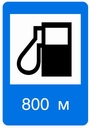 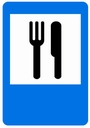 «больница»  «телефон»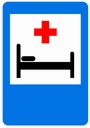 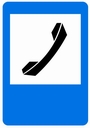 Знакомство с пешеходным переходом. Чем обозначается? Что такое «зебра»?Пешеходный светофор. Чем отличаются регулируемый пешеходный переход от нерегулируемого. Как работает «пешеходный светофор»;Правила перехода проезжей части по пешеходному переходу. Каким пешеходным переходом пользоваться легче и почему?Виды пешеходных переходов (надземный, подземный, наземный);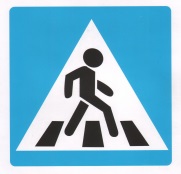 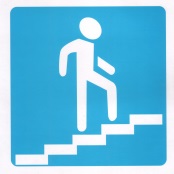 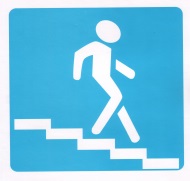 Знакомство с транспортным светофором особенности и назначение;Сравнение транспортного и пешеходного светофоров;Обучение правостороннему движению.Старшая группа (5-6 лет).Закрепляется умение детей свободно ориентироваться на территории и вокруг детского сада в присутствии воспитателей и взрослых. Дети могут объяснить, каким маршрутом или транспортом пользуются родители по дороге в детский сад, что они видели на улице. Продолжается ознакомление детей с понятиями: проезжая часть, тротуар, пешеходная дорожка, пешеходный переход, дорожный знак, светофор - транспортный и пешеходный, правила перехода проезжей части по пешеходному переходу и в зоне перекрестка.Во время целевых прогулок обращается внимание детей на то, что за крупногабаритным транспортом (автобусы, троллейбусы, трамваи, грузовые автомобили) может скрываться маленький (легковые автомобили, мотоциклы, велосипеды). Объясняется, что водители не видят за большим транспортом пешеходов, а пешеходы не видят маленький транспорт, который может ехать очень быстро и наехать на пешеходов, если они не соблюдают правила перехода проезжей части дороги. Дети наблюдают за правильными и неправильными действиями пешеходов во время прогулок, по дороге в детский сад, а затем рассказывают, что неправильно делают некоторые пешеходы, и почему такие действия опасны.Таким образом, в старшей группе расширяются представления о правилах безопасного поведения на улицах и дорогах, проверяется осознание и понимание опасных и безопасных действий. В специальных двигательных упражнениях отрабатываются правила перехода проезжей части дороги, закрепляются навыки безопасного поведения, в играх отрабатываются навыки по выполнению правильных действий при переходе проезжей части со взрослым и понимание пространственной терминологии (левая - правая сторона, впереди - сзади, рядом, далеко - близко, навстречу, напротив, движение прямо, наискосок и другие).Тематика занятий:Транспорт (габариты: маленький, большой; как узнать, что будет делать водитель автомобиля?; термины: маневр, скорость, обгон);Транспорт воздушный, водный, наземный;Наземный: пассажирский, грузовой и легковой;Правила поведения в пассажирском транспорте, общественном пассажирском и легковом личном;Знаки, помогающие пешеходам найти место остановки транспорта;  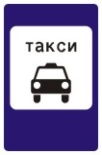 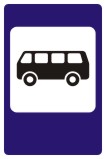 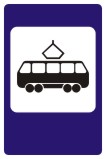 Специальный транспорт, его назначение в жизни человека;Знакомство с понятиями: обочина, край проезжей части, поребрик, разделительная полоса;Чем отличается «улица» от «дороги»;Улица, переулки, площадь, проспект (широкие и узкие);Дорога односторонняя и двухсторонняя;Сравнение транспортного и пешеходного светофоров;Перекресток. Какие бывают перекрестки (регулируемые и нерегулируемые);Правила перехода проезжей части на регулируемом перекрестке;Правила перехода проезжей части на нерегулируемом перекрестке;«Дорожные ловушки» на пешеходном переходе и на автобусной остановке;Сравнение знаков «Пешеходный переход». Знак особых предписаний и знак предупреждающий. Чем они похожи, чем отличаются, для кого предназначены?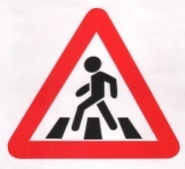 Знакомство со знаками для пешеходов «Движение пешеходов запрещено» и «Пешеходная дорожка». Сравнение двух знаков: форма, цвет, назначение.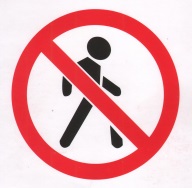 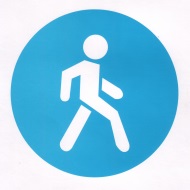 Знакомство со знаками сервиса:«Место отдыха»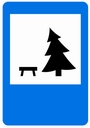 «Пункт первой медицинской помощи»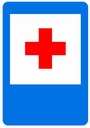 Подготовительная группа (6-7 лет)	Продолжаются занятия по развитию познавательных процессов: концентрации внимания, наблюдательности, памяти, способности к восприятию пространственных отрезков и пространственной ориентации. Дети обучаются самостоятельно давать оценку действиям водителя, пешехода и пассажира. Им разъясняется, что они будущие школьники, которым придется самостоятельно переходить дорогу, выполнять обязанности пешехода и пассажира. Учебные занятия по БДД проводятся два раза в месяц.Дети изучают на макетах, магнитных досках безопасные маршруты движения в детский сад, рассказывают взрослым, как правильно и безопасно можно идти по улицам микрорайона, что находится на территории, прилегающей к детскому саду; показывают умение наблюдать, оценивать дорожную обстановку с помощью зрения, слуха (увидел сигнал светофора, услышал предупредительный звуковой сигнал, подаваемый водителем автомобиля и т.д.), осознанно объясняют опасные места в окружающей дорожной среде.При обучении детей безопасному поведению на дорогах используют элементы проблемного обучения, моделирование дорожных ситуаций.Тематика занятий:Какие знаки нам в пути помогают проезжую часть перейти?;Пешеход и его друзья;Если ты собрался в путь, ты про знаки не забудь! Какие знаки помогают ориентироваться водителю и пассажирам в пути? (Знаки сервиса). Знакомство с новыми знаками. Их назначение. Знаки воспитатель определяет сам те, которые чаще встречаются в пути.«Техническое обслуживание автомобилей»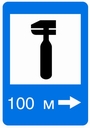 «Гостиница или мотель»;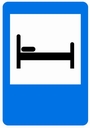 Что такое ДТП?Знакомство с работой инспектора дорожно-патрульной службы (ДПС). Вводятся понятия: инспектор, ДПС, жезл, регулировщик;Специальный транспорт (милиция, скорая помощь, пожарный автомобиль и др.) Что такое проблесковый маячок, звуковой сигнал?;Как должны вести себя пешеходы, если на проезжей части появился «специальный» транспорт?;Знакомство с дорожными знаками:«Дети»«Скользкая дорога»»Дорожные работы»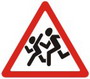 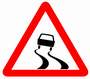 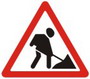 Где можно перейти проезжую часть? Правила перехода проезжей части вне зоны перекрестка и пешеходного перехода;Знакомство с дорожными знаками и правилами перехода на железнодорожном переезде:«Железнодорожный переезд со шлагбаумом»  «Железнодорожный переезд без шлагбаума»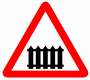 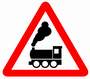 Что такое «дорожная ловушка»? Знакомство с некоторыми из них: в зоне перекрестка, предметы, мешающие обзору.Приложение 1. Примерный перспективный план по обучению детей младшего возраста правилам безопасного поведения на дорогах СентябрьП/и «Цветные автомобили»Конструирование «Автобус»Рисование «Отремонтируй машине колеса»Д/и «Красный, желтый, зеленый»ОктябрьП/и «Воробушки и автомобиль»Заучивание песни «Машина»Д/и «Встань там где скажу»НоябрьНаблюдение за проезжающим транспортомСюжетная игра «Шофер»Чтение произведения В.И. Мирясовой «Легковой автомобиль»Рассматривание иллюстраций «Улица»ДекабрьЧтение произведения С.Михалкова «Если цвет зажегся красный»Заучивание стихотворения «Грузовик»ЯнварьД/и «Разрешено – запрещено». Путешествие на автобусе игра.Конструирование «Широкая и узкая дорожки»Чтение произведения В.И. Мирясовой «Грузовой автомобиль»Загадывание загадокФевральЧтение произведения Б. Заходера «Шофер»Рассматривание иллюстраций «Зимняя прогулка», «Катание на коньках»Игры с музыкальными инструментами «Как звучит транспорт»МартСитуация общения «Скорая помощь». Д/и «Перевези правильно». Игровая ситуация «Выставка машин».Чтение произведения «Айболит» (отрывок)АпрельПамятка родителям «Ребенок вырвался из рук»Чтение произведения В.И. Мирясовой «Милицейская машина»Сюжетно-ролевая игра «автобус». Д/и «Собери знак». Чтение произведения В.И. Мирясовой «Автобус», «Троллейбус»Загадывание загадокМайСитуация общения «Если стоишь на остановке»Д/и «Найди цвет, который скажу»Чтение стихотворений о дорожных знакахПриложение 2. Примерный перспективный план по обучению детей средней группы правилам безопасного поведения на дорогах Приложение 3. Примерный перспективный план работы по правилам дорожного движения  с детьми 5-7 летИюнь-август – повторение пройденного материала, экскурсии, встречи с инспекторами ГИБДД ЛитератураАртемьева Л.А., Мисягин Ю.Д. ,Миниханов Р.Н. Обучение детей дошкольного возраста правилам безопасного поведения на дорогах. – МВД РТ., НМКЦ «Ният», 1995.Данилова Т.И. Программа «Светофор»: обучение детей дошкольного возраста. – СПб., издательство « ДЕТСТВО-ПРЕСС», 2009.«Добрая Дорога Детства». – ООО «Стоп-газета» - безопасность на дорогах. – 2002. № 7, 2003. №16, 2004. №8, №17, 2005. №17, №23, 2007. №13, 2009. №2, №7, №14, №15.Вераксы Н. Программа «От рождения до школы». – М.: Просвещение, 1997.Извекова Н.А., Медведева А.Ф.Правила дорожного движения для детей дошкольного возраста – М.: ТЦ Сфера, 2006.Клочанов Н.И. Дорога, ребенок, безопасность. – Ростов-на Дону: Феникс, 2004.Кобзева Т.Г. Правила дорожного движения.- Издательство «Учитель». – Волгоград, 2010.Коментарий к Правилам дорожного движения Российской Федерации. Под общ. Ред. В.А. Федорова. М.: За рулем, 1997Логинова Л. 365 уроков безопасности. – М.: Айрис, 2000.Скоролупова О.А. Правила и безопасность дорожного движения. – М.: Скрипторий 2003,2004Скоролупова О.А. Занятия с детьми старшего дошкольного возраста по теме «Правила и безопасность дорожного движения». – ООО «Издательство Скрипторий 2003», 2006.Шалаева Г.П. Азбука маленького пешехода. – М.: Филол.о-во СЛОВО, ЭКСМО,2008.Швайко Г.С. Занятия по изобразительной деятельности в детском саду. – М.: Владос, 2002.Т.Г. Кобзева. И.А. Холодова. Правила дорожного движения. Система обучения дошкольников.  - М.: Сфера, 2004Н.А. Извекова, Е.А. Романова. Занятия по правилам дорожного движения. – М.: Сфера – 2006г К.А. Белая. Формирование основ безопасности. – М.: - Сфера – 2006Т.А. Шорыгина. Беседа о правилах дорожного движения с детьми 5-8 лет.- М.: -Сфера- 2006гМесяцТемаЗадачиСентябрьМоя улица. Светофор.Познакомить с улицей и дорогой, светофором, функциями, которые они выполняют. Закрепить понятия «дорога», «тротуар», познакомить значением сигналов светофора, формировать навыки поведения на улице, развивать умение ориентироваться в пространстве.ОктябрьВиды транспорта.Познакомить детей с общественным транспортом. Учить различать и называть виды транспортных средств, развивать память, речь, воспитывать уважительное отношение к профессии водителя.НоябрьЯ – пешеход.Познакомить с пешеходным переходом. Сформировать понятия «пешеход», «пешеходная дорожка», с правилами поведения пешехода на улице, развивать внимание, воспитывать желание помогать друг другу при переходе через дорогу.ДекабрьМы – пассажиры.Закрепить знания об автобусе, трамвае, умение отличать их от др. видов транспорта. Познакомить с правилами поведения пассажиров в общественном транспорте, развивать внимание, формировать навыки поведения в транспорте.ЯнварьДорожные знаки.Совершенствовать знания по основам безопасного поведения в дорожных условиях. Продолжать знакомить детей с некоторыми дорожными знаками, сообщающих о местах пешеходных переходов и об остановках общественного транспорта, развивать память и восприятие, воспитывать уважительное отношение к дорожным знакам.ФевральОпасные участки на пешеходной дороге.Совершенствовать знания и умения по основам безопасного поведения в дорожных условиях. Познакомить с опасными участками на пешеходной дорожке, развивать внимание, мышление, формировать навыки поведения на дорогах.МартКто самый грамотный пешеход?Закрепить знания о правилах дорожного движения. Расширять знания о назначении дорожных знаков, воспитывать культуру поведения детей на дорогах.АпрельОсторожно: перекресток. Наш друг – светофор.Закрепление знаний о работе светофора. Познакомить с перекрёстком, с особенностями движения общественного транспорта на перекрёстке, закрепить правила поведения пешеходов на дороге и тротуаре, воспитывать желание узнать пдд и потребность соблюдать их.МайКак я знаю правила дорожного движения.Систематизировать правила поведения на дорогах; совершенствовать навыки ориентировки в пространстве; развивать внимание, ловкость, умение действовать по сигналу; воспитывать интерес к процессу обучения правилам безопасного поведения на дорогах.сентябрьсентябрьЗанятияЗанятияЗанятияЗанятияЗанятияЗанятияКонструирование: «Транспорт»Цель: учить создавать из строительного или бросового материала знакомые виды транспорта, закрепить правила безопасности движениясентябрьсентябрьНаблюдениеНаблюдениеНаблюдениеНаблюдениеНаблюдениеНаблюдениеБлизлежащая улица: закрепить знания о транспорте, дорожных знаках, светофоресентябрьсентябрьБеседаБеседаБеседаБеседаБеседаБеседа « Безопасная улица» - закрепить правила переходы улицы при двустороннем движении, назначение дорожных знаков пешеходный переход, подземны переход, «Осторожно дети» о назначении светофорасентябрьсентябрьДид. игрыДид. игрыДид. игрыДид. игрыДид. игрыДид. игры « Это я, это я – это все мои друзья»Пр. сод: закрепить правила поведения на улице и в транспорте.«Светофор и пешеходы» - закрепить знания цветов светофора. Умение правильно действовать на сигналы.С – р играС – р играС – р играС – р играС – р играС – р игра« Мы – водители» - закрепить знания о труде водителя, о том что водитель должен следить за своим здоровьем , проходить медосмотр перед поездкой.ЧтениеЧтениеЧтениеЧтениеЧтениеЧтениеВ. Кожевникова « Светофор»Работа с родителямиРабота с родителямиРабота с родителямиРабота с родителямиРабота с родителямиРабота с родителямиКонсультация: «Родители – пример для детей в соблюдении правил дорожного движения»Рекомендации:* Приучайте детей говорить о месте своей прогулки: где и с кем будут играть* Постоянно напоминайте детям, что нельзя подходить к незнакомым машинам, открывать их, брать что-то, садится в них, - это опасноОктябрьЗанятияЗанятияЗанятияЗанятияЗанятияЗанятия « Правила поведения на дороге»Пр. сод: развивать творческое воображение, продолжать учить составлять небольшие рассказы из личного опыта, учить детей сочинять загадки, учить употреблять в речи сложные предложения. « Правила поведения на дороге»Пр. сод: развивать творческое воображение, продолжать учить составлять небольшие рассказы из личного опыта, учить детей сочинять загадки, учить употреблять в речи сложные предложения.ОктябрьНаблюдениеНаблюдениеНаблюдениеНаблюдениеНаблюдениеНаблюдениеОбсуждение правильности выбора места для игрОбсуждение правильности выбора места для игрОктябрьБеседыБеседыБеседыБеседыБеседыБеседы1 « Мчаться по улице автомобили» - закрепить знания о видах общественного транспорта, расширить представление о правилах поведения в нём. Дать представление о таком специальном транспорте как экскаватор, подъёмный кран, бульдозер, бетономешалка.1 « Мчаться по улице автомобили» - закрепить знания о видах общественного транспорта, расширить представление о правилах поведения в нём. Дать представление о таком специальном транспорте как экскаватор, подъёмный кран, бульдозер, бетономешалка.ОктябрьЧтениеЧтениеЧтениеЧтениеЧтениеЧтениеРассказ И. Серякова  «Улица, где все спешат»Рассказ И. Серякова  «Улица, где все спешат»ОктябрьДид игрыДид игрыДид игрыДид игрыДид игрыДид игры1 « Расположи правильно дорожный знак» - закрепить знания о назначении различных дорожных знаках1 « Расположи правильно дорожный знак» - закрепить знания о назначении различных дорожных знакахОктябрьС – р игрыС – р игрыС – р игрыС – р игрыС – р игрыС – р игры«ГИБДД» -создать игровую обстановку ( по улицам машины разного назначения, пешеходы идут по тротуару. Машины и пешеходы соблюдают правила дорожного движения, машины уступают дорогу транспорту особого назначения, регулировщик следит за безопасным движением) воспитывать уважение к труду работников инспекции безопасности движения«ГИБДД» -создать игровую обстановку ( по улицам машины разного назначения, пешеходы идут по тротуару. Машины и пешеходы соблюдают правила дорожного движения, машины уступают дорогу транспорту особого назначения, регулировщик следит за безопасным движением) воспитывать уважение к труду работников инспекции безопасности движенияОктябрьИгровая ситуацияИгровая ситуацияИгровая ситуацияИгровая ситуацияИгровая ситуацияИгровая ситуация«Улица» - дорожное движение с четырёхсторонним перекрёстком и светофором«Улица» - дорожное движение с четырёхсторонним перекрёстком и светофоромРабота с родителямиРабота с родителямиРабота с родителямиРабота с родителямиРабота с родителямиРабота с родителямиРекомендации:* При переходе проезжей части обращайте внимание детей на стоящий транспорт и скрытую опасность* Держите ребёнка за рукуРекомендации:* При переходе проезжей части обращайте внимание детей на стоящий транспорт и скрытую опасность* Держите ребёнка за руку  НоябрьЗанятияЗанятияЗанятияЗанятияЗанятияЗанятияОзнакомление с худ литературой «Чтение рассказа  Б. Житкова «Что я видел» ( главы о Москве, улицах, светофоре)Цель: закрепить знания о правилах дорожного движенияОзнакомление с худ литературой «Чтение рассказа  Б. Житкова «Что я видел» ( главы о Москве, улицах, светофоре)Цель: закрепить знания о правилах дорожного движения  НоябрьБеседыБеседыБеседыБеседыБеседыБеседы « Правила пешехода» - расширять знания о правилах пешехода на дороге, тротуаре, закрепить знания о понятиях «островок безопасности» « переход» Познакомить с запрещающими знаками: « Пешеходное движение запрещено» «Велосипедное движение запрещено» « Правила пешехода» - расширять знания о правилах пешехода на дороге, тротуаре, закрепить знания о понятиях «островок безопасности» « переход» Познакомить с запрещающими знаками: « Пешеходное движение запрещено» «Велосипедное движение запрещено»  НоябрьДид игрыДид игрыДид игрыДид игрыДид игрыДид игры « Играй да запоминай!»Задачи: развивать умственные способности и зрительное восприятие; учить соотносить речевую форму описания дорожных знаков с их графическим изображением; воспитывать самостоятельность, быстроту реакции, смекалку. « Играй да запоминай!»Задачи: развивать умственные способности и зрительное восприятие; учить соотносить речевую форму описания дорожных знаков с их графическим изображением; воспитывать самостоятельность, быстроту реакции, смекалку.  НоябрьС – р игрыС – р игрыС – р игрыС – р игрыС – р игрыС – р игры«Улица» - в гараже стоит много машин разного назначения; водители берут документы у диспетчера, получают задание, заправляют машину на автозаправочной станции, возят пассажиров«Улица» - в гараже стоит много машин разного назначения; водители берут документы у диспетчера, получают задание, заправляют машину на автозаправочной станции, возят пассажиров  НоябрьЧтениеЧтениеЧтениеЧтениеЧтениеЧтениеСказки о дорожных знакахСказки о дорожных знаках  НоябрьРабота с родителямиРабота с родителямиРабота с родителямиРабота с родителямиРабота с родителямиРабота с родителямиКонсультация: «Родителям старших дошкольников о правилах дорожного движения»Рекомендации:* При ходьбе по тротуару учите ребёнка идти спокойно, рядом со взрослым, с противоположной стороны от проезжей части дороги стороныКонсультация: «Родителям старших дошкольников о правилах дорожного движения»Рекомендации:* При ходьбе по тротуару учите ребёнка идти спокойно, рядом со взрослым, с противоположной стороны от проезжей части дороги стороныДекабрьЗанятияЗанятияЗанятияЗанятияЗанятияРисование: «Пешеходы идут по улицы»Цель: побуждать передавать впечатления от окружающего ( дома,  транспорт); закрепить умение рисовать фигуру человека в движении, соблюдая пропорции фигуры и части телаРисование: «Пешеходы идут по улицы»Цель: побуждать передавать впечатления от окружающего ( дома,  транспорт); закрепить умение рисовать фигуру человека в движении, соблюдая пропорции фигуры и части телаРисование: «Пешеходы идут по улицы»Цель: побуждать передавать впечатления от окружающего ( дома,  транспорт); закрепить умение рисовать фигуру человека в движении, соблюдая пропорции фигуры и части телаНаблюдениеНаблюдениеНаблюдениеНаблюдениеНаблюдениеКак взрослые переходят через дорогу с колясками и детьми: обратить внимание, что в это время нельзя отвлекаться и шалитьКак взрослые переходят через дорогу с колясками и детьми: обратить внимание, что в это время нельзя отвлекаться и шалитьКак взрослые переходят через дорогу с колясками и детьми: обратить внимание, что в это время нельзя отвлекаться и шалитьБеседаБеседаБеседаБеседаБеседа « Пост ГАИ» - дать представление о назначении поста ГАИ на дороге, познакомить с особенностями работы сотрудников ГАИ, закрепить правила дорожного движения предназначенные для пешеходов и водителей на макете « Пост ГАИ» - дать представление о назначении поста ГАИ на дороге, познакомить с особенностями работы сотрудников ГАИ, закрепить правила дорожного движения предназначенные для пешеходов и водителей на макете « Пост ГАИ» - дать представление о назначении поста ГАИ на дороге, познакомить с особенностями работы сотрудников ГАИ, закрепить правила дорожного движения предназначенные для пешеходов и водителей на макетеС – р игрыС – р игрыС – р игрыС – р игрыС – р игры«Улица» - движение транспорта и пешеходов регулирует светофор, мамы с колясками и детьми постарше переходят улицу«Улица» - движение транспорта и пешеходов регулирует светофор, мамы с колясками и детьми постарше переходят улицу«Улица» - движение транспорта и пешеходов регулирует светофор, мамы с колясками и детьми постарше переходят улицуЧтениеЧтениеЧтениеЧтениеЧтение  Я.  Пишумова « Посмотрите  - постовой»М. Ильин, Е. Сигал «Машины на нашей улице»  Я.  Пишумова « Посмотрите  - постовой»М. Ильин, Е. Сигал «Машины на нашей улице»  Я.  Пишумова « Посмотрите  - постовой»М. Ильин, Е. Сигал «Машины на нашей улице»Дид игрыДид игрыДид игрыДид игрыДид игры «Светофор и дети»Пр. сод: закрепить знания цветов светофора. Умение правильно действовать на сигналы. « Полоса препятствий» - закрепить знания правил дорожного движения, развивать дух соревнования «Светофор и дети»Пр. сод: закрепить знания цветов светофора. Умение правильно действовать на сигналы. « Полоса препятствий» - закрепить знания правил дорожного движения, развивать дух соревнования «Светофор и дети»Пр. сод: закрепить знания цветов светофора. Умение правильно действовать на сигналы. « Полоса препятствий» - закрепить знания правил дорожного движения, развивать дух соревнованияРабота с родителямиРабота с родителямиРабота с родителямиРабота с родителямиРабота с родителями Рекомендации:* Учите детей уступать места пожилым, женщинам, девочкам в общественном транспорте* Приучайте вести себя в транспорте спокойно, не ходить по салону без надобности, соблюдать чистоту Рекомендации:* Учите детей уступать места пожилым, женщинам, девочкам в общественном транспорте* Приучайте вести себя в транспорте спокойно, не ходить по салону без надобности, соблюдать чистоту Рекомендации:* Учите детей уступать места пожилым, женщинам, девочкам в общественном транспорте* Приучайте вести себя в транспорте спокойно, не ходить по салону без надобности, соблюдать чистоту  Январь  Январь  ЯнварьЗанятияЗанятияЗанятияРисование « Знаки дорожного движения»Цель: упр в рисовании разными изобразительными материалами, передавая форму и содержание знаков; закрепить знание знаков дорожного движенияМатематика «Куда пойдёшь и что найдёшь»Цель: учить ориентироваться в пространстве: движение прямо, направо, налево, по кругу в соответствии с дорожными знаками «Движение прямо», «Движение направо», «Движение налево», «Круговое движение»Рисование « Знаки дорожного движения»Цель: упр в рисовании разными изобразительными материалами, передавая форму и содержание знаков; закрепить знание знаков дорожного движенияМатематика «Куда пойдёшь и что найдёшь»Цель: учить ориентироваться в пространстве: движение прямо, направо, налево, по кругу в соответствии с дорожными знаками «Движение прямо», «Движение направо», «Движение налево», «Круговое движение»Рисование « Знаки дорожного движения»Цель: упр в рисовании разными изобразительными материалами, передавая форму и содержание знаков; закрепить знание знаков дорожного движенияМатематика «Куда пойдёшь и что найдёшь»Цель: учить ориентироваться в пространстве: движение прямо, направо, налево, по кругу в соответствии с дорожными знаками «Движение прямо», «Движение направо», «Движение налево», «Круговое движение»  Январь  Январь  ЯнварьБеседаБеседаБеседа « Будь осторожен» - познакомить с опасностями зимней дороги для пешеходов, закрепить знания о запрещающих и предупреждающих знаках ( Остановка, Перекрёсток, Место стоянки) ( Осторожно – дети, двустороннее движение ) « Будь осторожен» - познакомить с опасностями зимней дороги для пешеходов, закрепить знания о запрещающих и предупреждающих знаках ( Остановка, Перекрёсток, Место стоянки) ( Осторожно – дети, двустороннее движение ) « Будь осторожен» - познакомить с опасностями зимней дороги для пешеходов, закрепить знания о запрещающих и предупреждающих знаках ( Остановка, Перекрёсток, Место стоянки) ( Осторожно – дети, двустороннее движение )  Январь  Январь  ЯнварьДид игрыДид игрыДид игры« Собери светофор» - закрепить знания о цветах светофора их назначением, развивать дух соревнования« Собери светофор» - закрепить знания о цветах светофора их назначением, развивать дух соревнования« Собери светофор» - закрепить знания о цветах светофора их назначением, развивать дух соревнования  Январь  Январь  ЯнварьС – р игрыС – р игрыС – р игры«Автобаза» - закрепить знания о работе водителя ( в гараже стоит много машин разного назначения, водитель получает задание у диспетчера,  заправляет машины бензином, возят пассажиров на автобусе, доставляют врачей к больным ) формировать умение играть сообща, дружно«Автобаза» - закрепить знания о работе водителя ( в гараже стоит много машин разного назначения, водитель получает задание у диспетчера,  заправляет машины бензином, возят пассажиров на автобусе, доставляют врачей к больным ) формировать умение играть сообща, дружно«Автобаза» - закрепить знания о работе водителя ( в гараже стоит много машин разного назначения, водитель получает задание у диспетчера,  заправляет машины бензином, возят пассажиров на автобусе, доставляют врачей к больным ) формировать умение играть сообща, дружно  Январь  Январь  ЯнварьЧтениеЧтениеЧтениеГ. Цыферов «Сказки на колёсах»Г. Цыферов «Сказки на колёсах»Г. Цыферов «Сказки на колёсах»  Январь  Январь  ЯнварьРабота с родителямиРабота с родителямиРабота с родителямиРекомендации:* Вместе с детьми определите безопасное место во дворе для катания на лыжах и санкахРекомендации:* Вместе с детьми определите безопасное место во дворе для катания на лыжах и санкахРекомендации:* Вместе с детьми определите безопасное место во дворе для катания на лыжах и санкахФевральФевральФевральЗанятияЗанятияЗанятияКонструирование «Улица» ( с использованием строительного набора, бумаги, бросового материала)Цель: уточнить место расположения домов, зелёных насаждений, проезжей части и тротуараКонструирование «Улица» ( с использованием строительного набора, бумаги, бросового материала)Цель: уточнить место расположения домов, зелёных насаждений, проезжей части и тротуараКонструирование «Улица» ( с использованием строительного набора, бумаги, бросового материала)Цель: уточнить место расположения домов, зелёных насаждений, проезжей части и тротуараФевральФевральФевральРассматриваниеРассматриваниеРассматривание Картин изображающих дорожное движение в зимний период – закрепить знания о  правилах переходы дороги в зимний период Картин изображающих дорожное движение в зимний период – закрепить знания о  правилах переходы дороги в зимний период Картин изображающих дорожное движение в зимний период – закрепить знания о  правилах переходы дороги в зимний периодФевральФевральФевральБеседаБеседаБеседа « Метро» - познакомить с подземным транспортом «метро», его особенностями правилами поведения в нём пассажиров. « Метро» - познакомить с подземным транспортом «метро», его особенностями правилами поведения в нём пассажиров. « Метро» - познакомить с подземным транспортом «метро», его особенностями правилами поведения в нём пассажиров.ФевральФевральФевральДид игрыДид игрыДид игры « Стоп» - закрепить знания о сигналах светофора, упр в умении быстро реагировать на сигнал « Стоп» - закрепить знания о сигналах светофора, упр в умении быстро реагировать на сигнал « Стоп» - закрепить знания о сигналах светофора, упр в умении быстро реагировать на сигналФевральФевральФевральЧтениеЧтениеЧтениеС. Маршак  «Скверная история»С. Маршак  «Скверная история»С. Маршак  «Скверная история»ФевральФевральФевральРабота с родителямиРабота с родителямиРабота с родителямиРекомендации:* При выезде с детьми за пределы города обратите внимание на знаки дорожного движения (форму, цвет, назначение)Рекомендации:* При выезде с детьми за пределы города обратите внимание на знаки дорожного движения (форму, цвет, назначение)Рекомендации:* При выезде с детьми за пределы города обратите внимание на знаки дорожного движения (форму, цвет, назначение)МартМартМартЗанятияРазвитие речи «Составление рассказов из личного опыта «Как я шёл с мамой в детский сад»Цель: учить составлять рассказ на предложенную темуПознавательное «Мы путешествуем в метро»Пр . сод: закрепить знания о таком транспорте как метро; продолжать знакомить с правилами поведения и культурой общения в метро, дать знания о безопасности при поездке в метроРазвитие речи «Составление рассказов из личного опыта «Как я шёл с мамой в детский сад»Цель: учить составлять рассказ на предложенную темуПознавательное «Мы путешествуем в метро»Пр . сод: закрепить знания о таком транспорте как метро; продолжать знакомить с правилами поведения и культурой общения в метро, дать знания о безопасности при поездке в метроРазвитие речи «Составление рассказов из личного опыта «Как я шёл с мамой в детский сад»Цель: учить составлять рассказ на предложенную темуПознавательное «Мы путешествуем в метро»Пр . сод: закрепить знания о таком транспорте как метро; продолжать знакомить с правилами поведения и культурой общения в метро, дать знания о безопасности при поездке в метроРазвитие речи «Составление рассказов из личного опыта «Как я шёл с мамой в детский сад»Цель: учить составлять рассказ на предложенную темуПознавательное «Мы путешествуем в метро»Пр . сод: закрепить знания о таком транспорте как метро; продолжать знакомить с правилами поведения и культурой общения в метро, дать знания о безопасности при поездке в метроРазвитие речи «Составление рассказов из личного опыта «Как я шёл с мамой в детский сад»Цель: учить составлять рассказ на предложенную темуПознавательное «Мы путешествуем в метро»Пр . сод: закрепить знания о таком транспорте как метро; продолжать знакомить с правилами поведения и культурой общения в метро, дать знания о безопасности при поездке в метроМартМартМартБеседа « Знаки сервиса» - дать знания о знаках сервиса: « Телефон, Автозаправка, Пункт питания, Пункт мед помощи» « Знаки сервиса» - дать знания о знаках сервиса: « Телефон, Автозаправка, Пункт питания, Пункт мед помощи» « Знаки сервиса» - дать знания о знаках сервиса: « Телефон, Автозаправка, Пункт питания, Пункт мед помощи» « Знаки сервиса» - дать знания о знаках сервиса: « Телефон, Автозаправка, Пункт питания, Пункт мед помощи» « Знаки сервиса» - дать знания о знаках сервиса: « Телефон, Автозаправка, Пункт питания, Пункт мед помощи»МартМартМартДид игра« Спец рейс» - закрепить знания о видах транспорта ( спец машинах ) познакомить с их функциями и назначениями« Подумай – отгадай»Пр. сод: активизировать процессы мышления, внимания и речи детей; уточнить представление о транспорте и правилах дорожного движения; воспитывать сообразительность и находчивость.« Спец рейс» - закрепить знания о видах транспорта ( спец машинах ) познакомить с их функциями и назначениями« Подумай – отгадай»Пр. сод: активизировать процессы мышления, внимания и речи детей; уточнить представление о транспорте и правилах дорожного движения; воспитывать сообразительность и находчивость.« Спец рейс» - закрепить знания о видах транспорта ( спец машинах ) познакомить с их функциями и назначениями« Подумай – отгадай»Пр. сод: активизировать процессы мышления, внимания и речи детей; уточнить представление о транспорте и правилах дорожного движения; воспитывать сообразительность и находчивость.« Спец рейс» - закрепить знания о видах транспорта ( спец машинах ) познакомить с их функциями и назначениями« Подумай – отгадай»Пр. сод: активизировать процессы мышления, внимания и речи детей; уточнить представление о транспорте и правилах дорожного движения; воспитывать сообразительность и находчивость.« Спец рейс» - закрепить знания о видах транспорта ( спец машинах ) познакомить с их функциями и назначениями« Подумай – отгадай»Пр. сод: активизировать процессы мышления, внимания и речи детей; уточнить представление о транспорте и правилах дорожного движения; воспитывать сообразительность и находчивость.МартМартМартС – р игра«Улица» - водители сдают экзамен на знание правил дорожного движения в игре «Школа Светофора»«Улица» - водители сдают экзамен на знание правил дорожного движения в игре «Школа Светофора»«Улица» - водители сдают экзамен на знание правил дорожного движения в игре «Школа Светофора»«Улица» - водители сдают экзамен на знание правил дорожного движения в игре «Школа Светофора»«Улица» - водители сдают экзамен на знание правил дорожного движения в игре «Школа Светофора»МартМартМартЧтениеЧтение стихотворений о знакахЧтение стихотворений о знакахЧтение стихотворений о знакахЧтение стихотворений о знакахЧтение стихотворений о знакахМартМартМартРабота с родителямиРекомендации:* Учите детей переходить проезжую часть улицы по дорожному знаку «Пешеходный переход», по «зебре»* Приучайте детей переходить проезжую часть спокойно, по прямой, не бежатьРекомендации:* Учите детей переходить проезжую часть улицы по дорожному знаку «Пешеходный переход», по «зебре»* Приучайте детей переходить проезжую часть спокойно, по прямой, не бежатьРекомендации:* Учите детей переходить проезжую часть улицы по дорожному знаку «Пешеходный переход», по «зебре»* Приучайте детей переходить проезжую часть спокойно, по прямой, не бежатьРекомендации:* Учите детей переходить проезжую часть улицы по дорожному знаку «Пешеходный переход», по «зебре»* Приучайте детей переходить проезжую часть спокойно, по прямой, не бежатьРекомендации:* Учите детей переходить проезжую часть улицы по дорожному знаку «Пешеходный переход», по «зебре»* Приучайте детей переходить проезжую часть спокойно, по прямой, не бежатьАпрельАпрельАпрель     Занятия     Занятия Конкурс «Дорожная азбука»Пр. сод: расширить знания о дороге и правилах поведения на ней, закрепить знания о разных видах транспорта и дорожных знаков, воспитывать осознанное отношение к выполнению правил поведения на улице Конкурс «Дорожная азбука»Пр. сод: расширить знания о дороге и правилах поведения на ней, закрепить знания о разных видах транспорта и дорожных знаков, воспитывать осознанное отношение к выполнению правил поведения на улице Конкурс «Дорожная азбука»Пр. сод: расширить знания о дороге и правилах поведения на ней, закрепить знания о разных видах транспорта и дорожных знаков, воспитывать осознанное отношение к выполнению правил поведения на улице Конкурс «Дорожная азбука»Пр. сод: расширить знания о дороге и правилах поведения на ней, закрепить знания о разных видах транспорта и дорожных знаков, воспитывать осознанное отношение к выполнению правил поведения на улицеАпрельАпрельАпрельНаблюдениеНаблюдение Проезжая часть улицы: наблюдать, как тормозят машины в дождливую погоду и как это опасно для пешеходов Проезжая часть улицы: наблюдать, как тормозят машины в дождливую погоду и как это опасно для пешеходов Проезжая часть улицы: наблюдать, как тормозят машины в дождливую погоду и как это опасно для пешеходов Проезжая часть улицы: наблюдать, как тормозят машины в дождливую погоду и как это опасно для пешеходовАпрельАпрельАпрельБеседаБеседа« Опасный перекрёсток» - расширять знания об особенностях движения транспорта на перекрёстке, дать представление о «регулируемом перекрёстке» и о работе регулировщика продолжать знакомить с правилами передвижения пешеходов и машин с помощью трёхцветного светофора« Опасный перекрёсток» - расширять знания об особенностях движения транспорта на перекрёстке, дать представление о «регулируемом перекрёстке» и о работе регулировщика продолжать знакомить с правилами передвижения пешеходов и машин с помощью трёхцветного светофора« Опасный перекрёсток» - расширять знания об особенностях движения транспорта на перекрёстке, дать представление о «регулируемом перекрёстке» и о работе регулировщика продолжать знакомить с правилами передвижения пешеходов и машин с помощью трёхцветного светофора« Опасный перекрёсток» - расширять знания об особенностях движения транспорта на перекрёстке, дать представление о «регулируемом перекрёстке» и о работе регулировщика продолжать знакомить с правилами передвижения пешеходов и машин с помощью трёхцветного светофораАпрельАпрельАпрельДид играДид игра « Улица» - расширять знания об улице, дороге, перекрёстке, познакомить с элементарными правилами передвижения по ним. « Улица» - расширять знания об улице, дороге, перекрёстке, познакомить с элементарными правилами передвижения по ним. « Улица» - расширять знания об улице, дороге, перекрёстке, познакомить с элементарными правилами передвижения по ним. « Улица» - расширять знания об улице, дороге, перекрёстке, познакомить с элементарными правилами передвижения по ним.АпрельАпрельАпрельЧтениеЧтениеД. Денисова «Как перейти улицу»Д. Денисова «Как перейти улицу»Д. Денисова «Как перейти улицу»Д. Денисова «Как перейти улицу»АпрельАпрельАпрельЗаучиваниеЗаучивание Т. Шорыгина « Светофор» Т. Шорыгина « Светофор» Т. Шорыгина « Светофор» Т. Шорыгина « Светофор»АпрельАпрельАпрельРабота с родителямиРабота с родителямиРекомендации:* Продумайте и найдите наиболее безопасный путь от дома до д / садаРекомендации:* Продумайте и найдите наиболее безопасный путь от дома до д / садаРекомендации:* Продумайте и найдите наиболее безопасный путь от дома до д / садаРекомендации:* Продумайте и найдите наиболее безопасный путь от дома до д / садаМайМайМайЗанятияЗанятияЗанятияАппликация «Улица»Цель : побуждать создавать сюжетную композицию, передавая определённую дорожную ситуациюРисование: « Улица города»Цель: побуждать отражать впечатления от окружающего, используя имеющиеся  изобразительные навыки и умения; изображать части улицы, транспорт, знаки, пешеходовАппликация «Улица»Цель : побуждать создавать сюжетную композицию, передавая определённую дорожную ситуациюРисование: « Улица города»Цель: побуждать отражать впечатления от окружающего, используя имеющиеся  изобразительные навыки и умения; изображать части улицы, транспорт, знаки, пешеходовАппликация «Улица»Цель : побуждать создавать сюжетную композицию, передавая определённую дорожную ситуациюРисование: « Улица города»Цель: побуждать отражать впечатления от окружающего, используя имеющиеся  изобразительные навыки и умения; изображать части улицы, транспорт, знаки, пешеходовМайМайМайБеседаБеседаБеседа « Где ремонтируют машины»Пр. сод: Уточнить знания о мастерских по ремонту автотранспорта, познакомить со знаком «Техническое обслуживание автомобилей» и игровыми действиями «осмотр машин», «закручивание гаек», «мойка» « Где ремонтируют машины»Пр. сод: Уточнить знания о мастерских по ремонту автотранспорта, познакомить со знаком «Техническое обслуживание автомобилей» и игровыми действиями «осмотр машин», «закручивание гаек», «мойка» « Где ремонтируют машины»Пр. сод: Уточнить знания о мастерских по ремонту автотранспорта, познакомить со знаком «Техническое обслуживание автомобилей» и игровыми действиями «осмотр машин», «закручивание гаек», «мойка»МайМайМайДид играДид играДид игра « Дорожные знаки» - закрепить знания о дорожных знаках ( запрещающими, предупреждающими, указательными ) « Дорожные знаки» - закрепить знания о дорожных знаках ( запрещающими, предупреждающими, указательными ) « Дорожные знаки» - закрепить знания о дорожных знаках ( запрещающими, предупреждающими, указательными )МайМайМайС – р играС – р играС – р игра«Автосалон» - закрепить знания о многообразии транспорта разного назначения, правила дорожного движения«Автосалон» - закрепить знания о многообразии транспорта разного назначения, правила дорожного движения«Автосалон» - закрепить знания о многообразии транспорта разного назначения, правила дорожного движенияМайМайМайЧтениеЧтениеЧтениеН. Носов «Автомобиль»Н. Носов «Автомобиль»Н. Носов «Автомобиль»МайМайМайРабота с родителямиРабота с родителямиРабота с родителямиТестовые задания для родителейТестовые задания для родителейТестовые задания для родителей